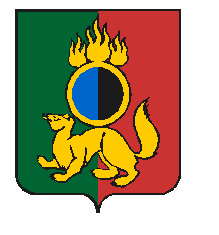 ГЛАВА ГОРОДСКОГО ОКРУГА ПЕРВОУРАЛЬСКПОСТАНОВЛЕНИЕг. ПервоуральскРассмотрев материалы общественных обсуждений по объекту государственной экологической экспертизы федерального уровня – проекту рекультивации «Рекультивация отвала твердых промышленных отходов АО «ПНТЗ», включая предварительные материалы оценки воздействия на окружающую среду, протокол общественных обсуждений от 12 января 2024 года, в соответствии с Федеральным законом от 23 ноября 1995 года № 174-ФЗ «Об экологической экспертизе», Федеральным законом от 10 января 2002 года № 7-ФЗ «Об охране окружающей среды», Федеральным законом от 06 октября 2003 года № 131-ФЗ «Об общих принципах организации местного самоуправления в Российской Федерации», приказом Министерства природных ресурсов и экологии Российской Федерации от 1 декабря 2020 года № 999 «Об утверждении требований к материалам оценки на окружающую среду» ПОСТАНОВЛЯЮ:1. Утвердить заключение по результатам общественных обсуждений по объекту государственной экологической экспертизы федерального уровня – проекту рекультивации «Рекультивация отвала твердых промышленных отходов АО «ПНТЗ», включая предварительные материалы оценки воздействия на окружающую среду, согласно приложению.2. Разместить настоящее постановление на официальном сайте городского округа Первоуральск.3.  Контроль за исполнением настоящего постановления возложить на заместителя Главы городского округа Первоуральск по жилищно-коммунальному хозяйству, городскому хозяйству и экологии Д.Н. Полякова.24.01.2024№7Об утверждении результатов общественных обсуждений по объекту государственной экологической экспертизы федерального уровня – проекту рекультивации «Рекультивация отвала твердых промышленных отходов АО «ПНТЗ», включая предварительные материалы оценки воздействия на окружающую средуГлава городского округа Первоуральск    И.В.Кабец